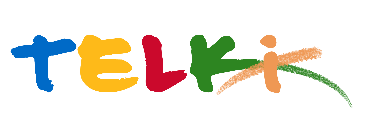 Telki Község Polgármesterének 3 /2021.(I.26.) számú Polgármesteri határozata Az önkormányzat tulajdonában lévő Telki, Zápor u. 7/B. szám alatti lakás közérdekű bérlakás bérleti jogának meghosszabbításárólA katasztrófavédelemről és a hozzá kapcsolódó egyes törvény módosításáról szóló 2011.évi CXXVIII törvény 46.§. (4) bekezdésben kapott felhatalmazás alapján Telki község Önkormányzat képviselő-testületének feladat és határkörében eljárva a következő döntést hozom: A Telki Zápor u. 7/B. szám alatti önkormányzati tulajdonú közérdekű bérlakás bérlőjéül Kiss Olga köztisztviselőt 2021. június 1. napjától határozott időre 2024. december 31. napjáig, de maximum a Telki Polgármesteri Hivatalnál fennálló köztisztviselői jogviszonya időtartamáig kijelölte.Felelős:         		     polgármesterHatáridő:        		     azonnalTelki, 2021. január 26.									Deltai Károly									polgármester